LOGICAL FRAMEWORK EXPLANATIONS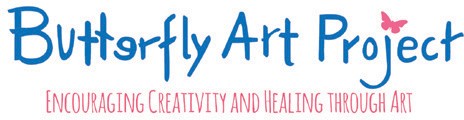 Hierarchy of objectives Strategy of InterventionKey Performance IndicatorsSources & Means of VerificationAssumptions & RisksImpact (Development objective / Overall goal)Impact IndicatorsImpactMeans of VerificationDefinition:Assumptions are conditions which could affect the progress of the project, but which are not under direct control of project management.An assumption is a positivestatement of a condition that must be met for the project’s objectives to be achieved.A risk is a negative statement ofa condition that might prevent the project’s objectives from being achieved.Definition:Improvements of a situation in terms of social and economic benefits which respond to identified development needs of the target population under a long-term vision.Scope of project management: The achievement of the development objective lies outside the direct reach of the project and depends on the assumptions formulated at outcome level. However, outcomes should represent a relevant contribution to it.Definition:NB: Impact indicators are essentially used during evaluations.Definition:Means of verification indicate where and in what form information on the achievement of objectives and results can be found, e.g. reports of ministries, project reports, laws, statistics, assessments, etc.NB: It may be useful to also state the means and methods for collecting and reporting information (monitoring).Definition:Assumptions are conditions which could affect the progress of the project, but which are not under direct control of project management.An assumption is a positivestatement of a condition that must be met for the project’s objectives to be achieved.A risk is a negative statement ofa condition that might prevent the project’s objectives from being achieved.Outcome(Project Objectives / Purpose)Outcome IndicatorsOutcomeMeans of VerificationOutcome Assumptions & RisksDefinition:Intended situation at the end of or soon after the project’s lifespan in terms of gains in performance (as a result of changes in knowledge and behaviour).Scope of project management: The attainment of outcome is primarily dependent on the project outputs, but depends also on factors beyond the project’s control.Hint: Where projects or programmeshave several components, formulate one outcome statement for each component.Definition:Conditions at the end of the project indicating that the purpose has been achieved and that benefits are sustainable.NB: Outcome indicators are commonly used for project reviews and evaluations.Hint: Pay attention to the proper distinction between outcomes and outputs)Hint: To ensure a proper vertical logic, it is essential to attribute assumptions to the corresponding level of intervention (in this box the assumptions at outcome level which are relevant for achieving the development objective need to be stated.)Outputs(Project Results / deliverables)Output IndicatorsOutputMeans of VerificationOutputAssumptions & RisksDefinition:Products and services produced or competences and capacities established directly as a result of project activities.Scope of project management: Outputs are under the control / responsibility of project management. Hint: For clarity of logic, one output statement for each corresponding project component is recommended.Definition:Measures of the quantity and quality of outputs.NB: Output indicators are predominantly used during monitoring and review.Hint: Formulate assumptions at output level which are relevant for achieving the project’s objective(s).Activities(Project components)Inputs(Means, Resources)InputsAssumptions & RisksDefinition:Specific tasks performed usingwresources and methods in order to achieve the intended outputs.Scope of project management:Critical factors for activities are professional skills, the availability of sufficient financial resources and the absorption capacity of the local partners as well as of the target groups and beneficiaries.Hint:The matrix should not include the entire list of projectactivities, and focus on what the project is to deliver and not on how. The complete list of activities belongs in the main text of the project document and be referenced to show the link between activities and resultsDefinition:Means are physical and non-physical inputs (personnel, equipment) and finance necessary to carry out the planned activities and manage the project.NB: Inputs and budget figures are usually not included in the matrix, but detailed in the main text of the project documentHint: Formulate asswumptions at activity / input level which are relevant for achieving project outputs.© by KEK-CDC (produced for seco)